Obec  FRYŠAVA pod Žákovou horou Vás zve  na výstavuFRYŠAVA‘2016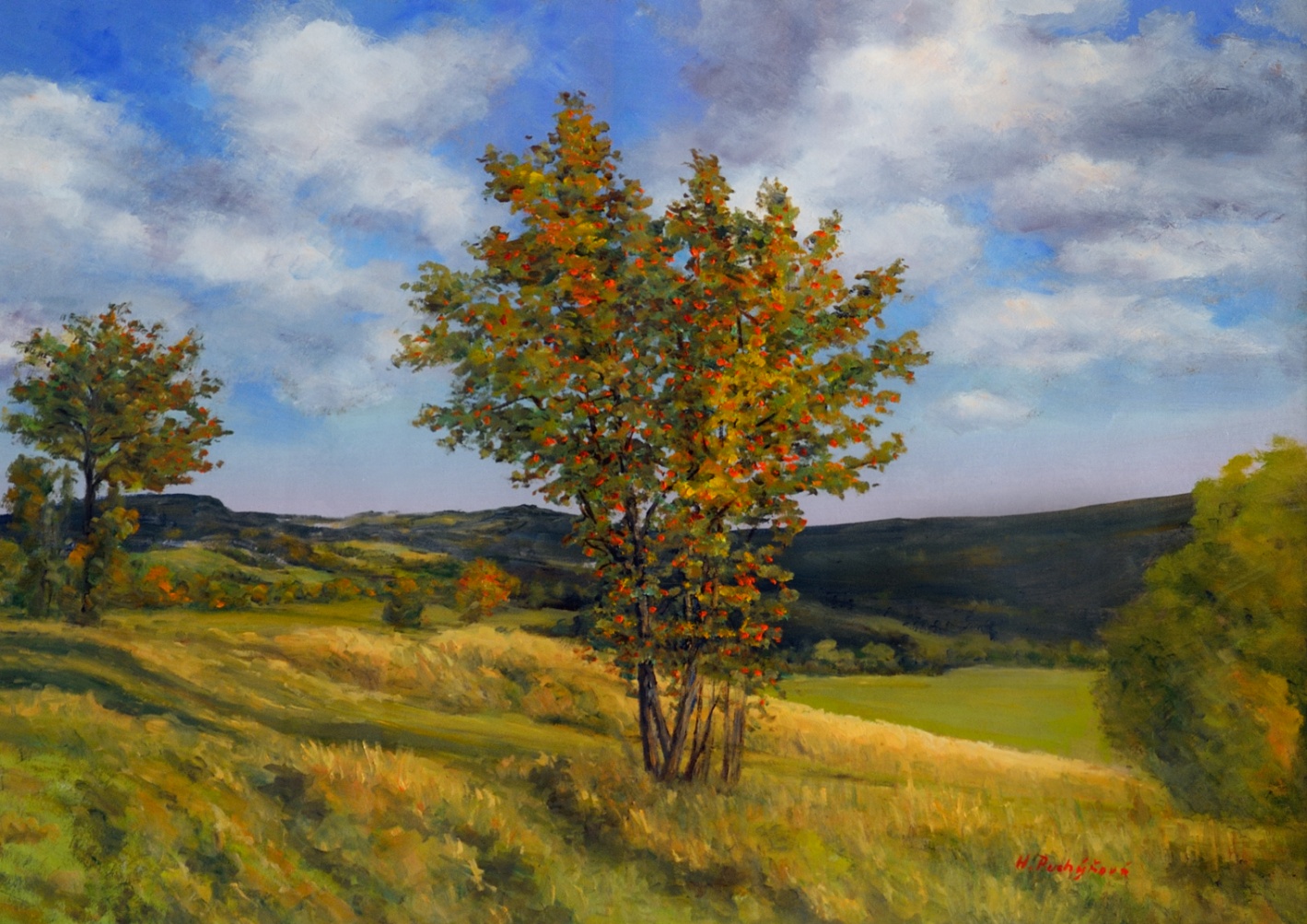 Helena Puchýřová Vysočina v obrazechVýstavu v Kulturním domě doplní obrazy členů Ateliéru Puchýř a figurální keramika Ladislavy Břečkové.Vernisáž v pátek 15.července 2016 v 17 hodin uvede  Dr.Ivan Koláčný, dále vystoupí zpěvák  Jiří Helán s cimbálem Broňky Schoříkové.Přístupná bude denně kromě pondělí v době 10 – 12 a 14 – 17 hodin. Výstava potrvá do 28. 8. 2016